AULA 04 – 15/03 A 19/03Vamos juntos aprender o hino de Catanduvas, ouvindo o ritmo, melodia e tentando descobrir quais instrumentos foram usados neta gravação. https://youtu.be/5k1cKyBt06g HINO MUNICIPAL CATANDUVENSECatanduvas, CatanduvasForça do povo herança de um passadoQue trabalha, e semeia honestidadeCanta e reza sua fé.Abençoado seja o lindo verdeDe suas terras planasHonradas e desbravadasPela força de nossos imigrantesÁguas santas saciam a sedeDe nossas crenças aliviandoAs marcas do ContestadoNa memória dos pioneiros.Catanduvas, CatanduvasForça do povo herança de um passadoQue trabalha, e semeia honestidadeCanta e reza sua fé.Verde mata hoje preservadaA madeira e a erva,Por sua alma transportadaCidade jardim que encanta e ensinaA cada amanhecer amar esse chãoQuando longe daqui bate a saudadeDa sincera hospitalidade traduzidaE uma roda de chimarrão.Catanduvas, CatanduvasForça do povo herança de um passadoQue trabalha, e semeia honestidadeCanta e reza sua fé.Atividade:Com base no hino de Catanduvas, responda:Quais instrumentos conseguiu identificar?O que mais chamou atenção no hino?O hino conta qual história?Bons estudos! Abraço do Prof. Luan.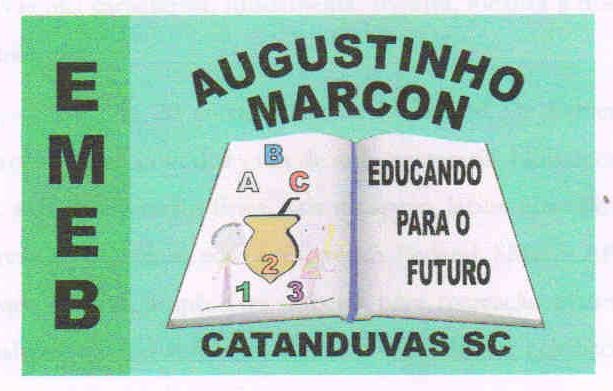 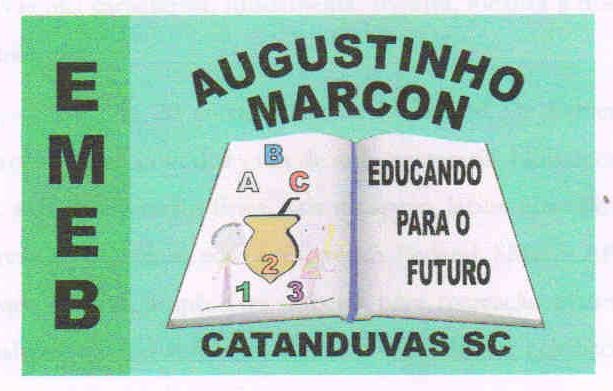 Escola Municipal de Educação Básica Augustinho Marcon. Catanduvas, março de 2021. Diretora: Tatiana Bittencourt Menegat.  Assessora Técnica Pedagógica: Maristela Apª. Borella Baraúna. Assessora Técnica Administrativa: Margarete Petter Dutra. Professor: Luan Cezar Ribeiro da SilvaDisciplina: Música  Turma: 4º ano  